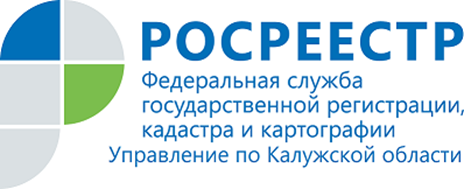 ПРЕСС-РЕЛИЗ09.04.2020Калужский Росреестр о предоставлении документов из Государственного фонда данныхПо итогам «горячей линии»По итогам «горячей линии» на тему «Предоставление документов из Государственного фонда данных», состоявшейся в Управлении 06 апреля 2020 года, начальник отдела геодезии, картографии, землеустройства, мониторинга земель и кадастровой оценки недвижимости Управления Росреестра по Калужской области Юлия Орлова дает пояснения по актуальным вопросам.Управление Росреестра по Калужской области осуществляет деятельность по ведению государственного фонда данных, полученных в результате проведения землеустройства (ГФДЗ), а также предоставление материалов и документов государственного фонда данных гражданам, юридическим лицам и органам власти.ГФДЗ по своей сути является архивом землеустроительной документации, который постоянно пополняется.В нем хранятся:материалы геодезических и картографических работ;карты (планы) объектов землеустройства;проекты внутрихозяйственного землеустройства; материалы почвенных, геоботанических и других обследований и изысканий, оценки качества земель, инвентаризации земель;материалы по описанию местоположения границ муниципальных образований, населенных пунктов, территориальных зон и зон с особыми условиями использования территорий;землеустроительные дела по конкретным земельным участкам, подготовленные до 2008 года;тематические карты и атласы состояния и использования земель;иная землеустроительная документация.Например, в случае возникновения споров между собственниками земельных участков, находящихся в садоводческих товариществах, для урегулирования отношений всегда можно воспользоваться схемами расположения земельных участков в садоводческих товариществах, которые хранятся в ГФДЗ.В Управлении на сегодняшний день находится на хранении около 206 тыс. единиц землеустроительной документации.В первом квартале 2020 года Управлением рассмотрено и исполнено 185 заявлений заинтересованных лиц о предоставлении документов ГФДЗ, из них от физических лиц поступило 99 заявлений, а от юридических 86 заявлений.Документами ГФДЗ, носящими открытый общедоступный характер, могут воспользоваться любые заинтересованные лица, которые в заявительной форме запрашивают землеустроительную документацию.На сегодняшний день в период режима самоизоляции граждан в связи с угрозой распространения коронавирусной инфекции получить документы ГФДЗ можно в электронном виде, направив запрос на электронную почту Управления по адресу: 40_upr@rosreestr.ru. Обязательным условием для представления документов в электронной форме является наличие Усиленной квалифицированной электронной подписи (УКЭП) и оформление заявления по форме в соответствии с приложением № 3 к Административному регламенту Федерального агентства кадастра объектов недвижимости по предоставлению государственной услуги «Ведение государственного фонда данных, полученных в результате проведения землеустройства, утвержденному приказом Минэкономразвития РФ от 14.11.2006 № 376.Оригиналы материалов предоставляются заинтересованным лицам без права их выноса из помещений фонда данных.Также запросить документы из ГФДЗ можно по почте (по адресу: ул. Вилонова, д. 5, г. Калуга) или в электронном виде.В случае обращения за материалами фонда данных по почте предоставляются только копии таких материалов.Все материалы ГФДЗ и их копии готовятся к выдаче не более трех рабочих дней и предоставляются заявителям бесплатно.Информация о порядке предоставления материалов ГФДЗ, а также форма заявления о предоставлении таких документов размещена на официальном сайте Росреестра www.rosreestr.ru в разделе «Физическим лицам» - подраздел «Получение сведений из государственного фонда данных, полученных в результате землеустройства»: https://rosreestr.ru/site/fiz/poluchit-svedeniya-o-zemleustroystve/?detail Об Управлении Росреестра по Калужской областиУправление Федеральной службы государственной регистрации, кадастра и картографии (Росреестр) 
по Калужской области является территориальным органом федерального органа исполнительной власти, осуществляющим функции по государственной регистрации прав на недвижимое имущество и сделок с ним, землеустройства, государственного мониторинга земель, а также функции по федеральному государственному надзору в области геодезии и картографии, государственному земельному надзору, надзору за деятельностью саморегулируемых организаций, организации работы Комиссии по оспариванию кадастровой стоимости объектов недвижимости. Осуществляет контроль за деятельностью подведомственного учреждения Росреестра - филиала ФГБУ «ФКП Росреестра» по Калужской области по предоставлению государственных услуг Росреестра. Исполняющая обязанности руководителя Управления Росреестра по Калужской области – Людмила Димошенкова.http://rosreestr.ru/ Контакты для СМИ: +7(4842) 56-47-85 (вн.123), 56-47-83